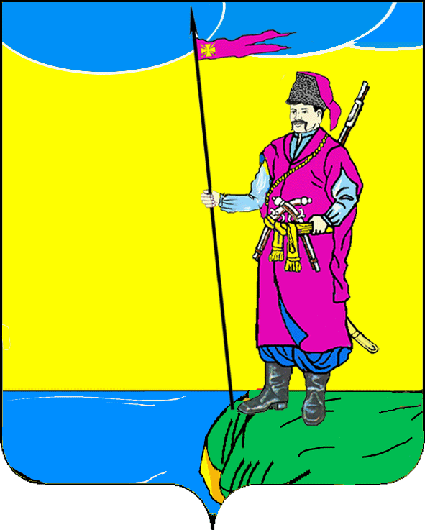 АДМИНИСТРАЦИИ ПЛАСТУНОВСКОГО СЕЛЬСКОГО ПОСЕЛЕНИЯ ДИНСКОГО РАЙОНАПОСТАНОВЛЕНИЕот 12.11.2019 г.										№ 218станица ПластуновскаяО внесении изменений в постановление администрации Пластуновского сельского поселения Динского района от 13.11.2017 № 261 «Об утверждении муниципальной программы Пластуновского сельского поселения Динского района «Управление муниципальным имуществом»В целях рационального управления муниципальным имуществом  Пластуновского сельского поселения Динского района, в соответствии с постановлением администрации Пластуновского сельского поселения Динского района от 1 августа 2014 года № 257 «Об утверждении Порядка принятия решения о разработке, формирования, реализации и оценки эффективности реализации муниципальных программ муниципального образования Пластуновское сельское поселение Динского района» (с изменениями от 05.08.2015 г. № 366; от 18.08.2016 г. № 336; от 16.06.2017 г. № 116), на основании статьи 59 Устава Пластуновского сельского поселения Динского района, п о с т а н о в л я ю:Внести изменения в постановление администрации Пластуновского сельского поселения Динского района от 13.11.2017 № 261 «Об утверждении муниципальной программы Пластуновского сельского поселения Динского района «Управление муниципальным имуществом».Внести следующие изменения в приложение к постановлению:2.1 В паспорте муниципальной программы «Объемы и источники финансирования муниципальной программы» изложить в новой редакции:«общий объем финансирования – 1 046,5 тыс. рублей, в том числе по годам:2018 год – 155 тыс. рублей;2019 год – 540,0 тыс. рублей;2020  год – 351,5 тыс. рублей;из них:из средств местного бюджета –1 046,5 тыс. рублей, в том числе по годам:2018 год – 155,0 тыс. рублей;2019 год – 540,0 тыс. рублей;2020 год – 351,5 тыс. рублей;из средств краевого бюджета - 0,0 тыс. рублей, в том числе по годам:   2018 год – 0,0 тыс. рублей;2019 год – 0,0 тыс. рублей;2020 год – 0,0 тыс. рублей.»В разделе 2 «Цели, задачи и целевые показатели, сроки и этапы реализации муниципальной программы» пункты 1.1; 1.2 и 1.3 таблицы «Цели, задачи и целевые показатели муниципальной программы Пластуновского сельского поселения Динского района «Управление муниципальным имуществом» изложить в новой редакции: В разделе 3 Перечень мероприятий муниципальной программы Пластуновского сельского поселения Динского района «Управление муниципальным имуществом» таблицу  изложить в новой редакции:».2.3. Раздел 4 «Обоснование ресурсного обеспечения муниципальной программы» изложить в новой редакции:«Финансирование мероприятий муниципальной программы предусматривается осуществлять за счет средств местного бюджета.общий объем финансирования – 1 046,5 тыс. рублей, в том числе по годам:2018 год – 155 тыс. рублей;2019 год – 540,0 тыс. рублей;2020  год – 351,5 тыс. рублей;из них:из средств местного бюджета –1 046,5 тыс. рублей, в том числе по годам:2018 год – 155,0 тыс. рублей;2019 год – 540,0 тыс. рублей;2020 год – 351,5 тыс. рублей;из средств краевого бюджета - 0,0 тыс. рублей, в том числе по годам:   2018 год – 0,0 тыс. рублей;2019 год – 0,0 тыс. рублей;2020 год – 0,0 тыс. рублей.Расчет ресурсного обеспечения выполнен на основании смет расходов, бюджетных смет, коммерческих предложений.Объемы финансирования муниципальной программы могут уточняться в соответствии с решениями о бюджете Пластуновского сельского поселения Динского района и законом Краснодарского края о краевом бюджете».3. Общему отделу администрации Пластуновского сельского поселения (Шиляева) опубликовать настоящее постановление и разместить на официальном сайте Пластуновского сельского поселения в информационно-телекоммуникационной сети «Интернет» (вкладка «Документы», раздел «Бюджетные программы», подраздел «Муниципальные программы»). 4. Контроль за выполнением настоящего постановления оставляю за собой.5. Настоящее постановление вступает в силу со дня его официального опубликования.Исполняющий обязанности главы Пластуновского сельского поселения				А.А.Завгородний№п/пНаименование целевого показателяЕдиницаизмеренияСтатус*Значение показателейЗначение показателейЗначение показателей№п/пНаименование целевого показателяЕдиницаизмеренияСтатус*2018 год2019 год2020 год12346781.Муниципальная программа «Управление муниципальным имуществом»Муниципальная программа «Управление муниципальным имуществом»Муниципальная программа «Управление муниципальным имуществом»Муниципальная программа «Управление муниципальным имуществом»Муниципальная программа «Управление муниципальным имуществом»Муниципальная программа «Управление муниципальным имуществом»1.1Количество технических и кадастровых паспортовшт30221.2Количество проведенных кадастровых работ шт35881.3Количество отчетов об оценке рыночной стоимости объектов недвижимого имущества шт3031N
п/пНаименование мероприятияИсточник финансированияОбъем финансирования, всего в том числе по годамв том числе по годамв том числе по годамНепосредственный результат реализации мероприятияУчастник муниципальной программы N
п/пНаименование мероприятияИсточник финансированияОбъем финансирования, всего 2018 год2019 год2020 годНепосредственный результат реализации мероприятияУчастник муниципальной программы 1234567891.1Проведение технической инвентаризации объектов недвижимости, в т.ч. бесхозяйного имущества, изготовление технических и кадастровых паспортов и другие расходы по управлению муниципальной (государственной) собственностьюВсего60,500,030,530,0Подготовка технических и кадастровых паспортов объектов недвижимого имущества не менее 2главный распорядитель бюджетных средств:администрация Пластуновского сельского поселения Динского района1.1Проведение технической инвентаризации объектов недвижимости, в т.ч. бесхозяйного имущества, изготовление технических и кадастровых паспортов и другие расходы по управлению муниципальной (государственной) собственностьюместный бюджет60,500,030,530,0Подготовка технических и кадастровых паспортов объектов недвижимого имущества не менее 2главный распорядитель бюджетных средств:администрация Пластуновского сельского поселения Динского района1.1Проведение технической инвентаризации объектов недвижимости, в т.ч. бесхозяйного имущества, изготовление технических и кадастровых паспортов и другие расходы по управлению муниципальной (государственной) собственностьюкраевой бюджет0,00,00,00,0Подготовка технических и кадастровых паспортов объектов недвижимого имущества не менее 2главный распорядитель бюджетных средств:администрация Пластуновского сельского поселения Динского района1.2Финансовое обеспечение Проведение кадастровых работ в отношении земельных участков, находящихся в муниципальной собственности, в т.ч. межевание, выполнение топографических съемок, выноса границ в натуру, при необходимостиВсего928,0145,0483,0300,0Проведение кадастровых работ (межевание топографическая съемка, вынос границ в натуру) не менее 5главный распорядитель бюджетных средств:администрация Пластуновского сельского поселения Динского районаместный бюджет928,0145,0483,0300,0краевой бюджет0,00,00,00,01.3Финансовое обеспечение на определение рыночной стоимости имущества (проведения независимой оценки стоимости муниципального имущества), определения годового размера арендной платы для последующей передачи в аренду или собственностькадастровых паспортовВсего58,010,026,521,5Определение рыночной стоимости объектов недвижимого имущества не менее 2главный распорядитель бюджетных средств:администрация Пластуновского сельского поселения Динского районаместный бюджет58,010,026,521,5краевой бюджет0,00,00,00,01ВсегоВсего1 046,5155,0540,0351,51Всегоместный бюджет1 046,5155,0540,0351,51Всегокраевой бюджет0,00,00,00,0